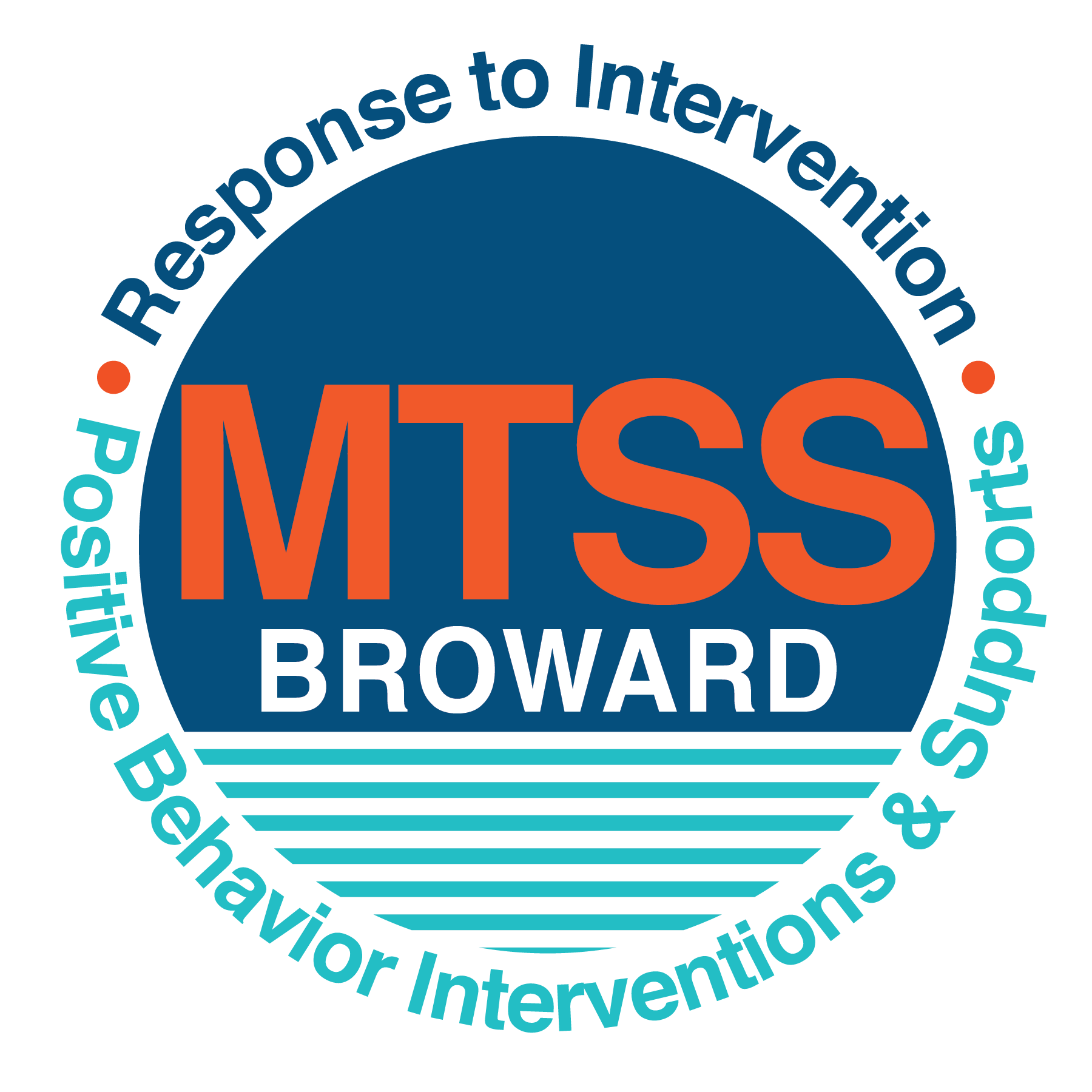 School-wide Positive Behavior Plan (SPBP) Broward County Public SchoolsTo be implemented in SY 2019/201A. Current (SY 2018/19) SPBP team members:1B. Schedule of quarterly SPBP Team Meeting dates for next 2019/20 school year: 2A. Action Steps completed this year (SY 2018/19) that increased faculty and stakeholder knowledge of the new SPBP:2B. Action Steps to be completed next year (SY 2019/20) to increase faculty and stakeholder knowledge of the new SPBP:3A. Top five behavior incidents data YTD as listed in BASIS 3.0			   3B. School-wide expectations are 3 – 5 positive characteristics (not behaviors) that counteract the demonstration of the top school-wide misbehaviors above. ALL people on campus model these expectations.3C. At least one lesson plan for each school-wide expectation above is distributed to teachers during pre-planning SY 2019/20 and maintained in the SPBP Binder.4A. Top three school-wide locations for Behavior Events YTD. 4B. Expectations and Rules Chart for common areas of school campus: (next page)4C. At least one Rules lesson plan for each specific location is distributed to teachers during pre-planning SY 2019/20 and maintained in the SPBP Binder.5. The reward system is focused on one School-wide Expectation OR specific location at a time.Expectation or Location: HallwayStudent Behavior Discipline Flow ChartStudent Behavior Discipline Flow Chart7A. In SY 2019/20, ALL teachers implement an evidence-based Tier 1 classroom management system:7B. The administration reviews and analyzes the fidelity of staff implementation of Tier 1 classroom management systems across teachers using:7C. School year 2018/19 percentage of classroom referrals:If >40% of discipline referrals come from the classroom, it suggests Tier 1 classroom management implementation may need to be strengthened school-wide.8A. Core Effectiveness:8B. Core Effectiveness Action Steps:8C. Disproportionality within racial subgroups:8D. Disproportionality Action Steps: RED Font = Action Steps for all schools in Broward CountyGREY Font = Best Practices for all schools in Broward CountyTEAL Font = Resources available at https://browardcountyschools.sharepoint.com/sites/DPI6Strands/strand6/SitePages/SPBP.aspx10A. Staff implement the School-wide Positive Behavior Plan effectively:“Are staff implementing the SPBP with fidelity? How do you know?”10B. The SPBP is successful in positively impacting students:“If staff are implementing the SPBP consistently and effectively, did it positively impact the students? How do you know?”School Name:Driftwood Middle SchoolSchool Number:0861SPBP Contact Name: Lamar DanielsDirect Phone Number: 754-323-3100CRITICAL ELEMENT # 1: Active Team with Administrative ParticipationFull NamePositionMr. Steven Williams1. AdministrationMr. Francisco Vargas 2. BTU RepresentativeMr. Lamar Daniels3. SPBP Point of ContactPTSA4. Parent/Community RepresentationMr. Ronald Golembieski5. Administration Mrs. Debbyann Prescott6. Teacher/Committee Member (6th Grade)Ms. Latoya Johnson7. Teacher/Committee Member (7th Grade)Mrs. Elina Aminova8. Guidance Counselor/Committee MemberMrs. Victoria Cortellese 9. BTU Representative/Committee Member (8th Grade)Meeting DateMeeting TimeContent of meetings:8:401.  Progress of Action Steps indicated in Implementation Plan in #92.  Collect & analyze fidelity of staff implementation data in #10A3.  Collect & analyze student outcome data in #10B8:401.  Progress of Action Steps indicated in Implementation Plan in #92.  Collect & analyze fidelity of staff implementation data in #10A3.  Collect & analyze student outcome data in #10B8:401.  Progress of Action Steps indicated in Implementation Plan in #92.  Collect & analyze fidelity of staff implementation data in #10A3.  Collect & analyze student outcome data in #10B8:401.  Progress of Action Steps indicated in Implementation Plan in #92.  Collect & analyze fidelity of staff implementation data in #10A3.  Collect & analyze student outcome data in #10BCRITICAL ELEMENT # 2: Faculty & Stakeholder Commitment:Action Steps:Date(Between Jan 15 andApril 30, 2019)Details(Sign-in sheets in SPBP Binder)Presented the new SPBP (for SY 2019/20) to staff# of participants = 58Held a faculty vote on the new SPBP (for SY 2019/20)# of participants = 31% approved = 100%Presented the new SPBP (for SY 2019/20) to stakeholders (parents and community)# of participants = Action Steps:Date(SY 2019-20)Content(Sign-in sheets in SPBP Binder)Provide professional development on the 2019/20 SPBP for all staffPrior to students’ 1st day:The team will present the updates in the SPBP for the 19/20 school year. All stakeholders will be provided with access to the SPBP. Feedback will be collected for future team meetings.Present the 2019/20 SPBP to stakeholders (parents and community)Prior to Oct 1st, 2019The team will present the updates in the SPBP for the 19/20 school year. All stakeholders will be provided with access to the SPBP. Feedback will be collected for future team meetings.Present the behavior data to all staff quarterly1. The team will present:the team’s progress in the Implementation Plan in # 9.the fidelity of staff implementation data in #10A.the student outcome data in #10B. Present the behavior data to all staff quarterly2. The team will present:the team’s progress in the Implementation Plan in # 9.the fidelity of staff implementation data in #10A.the student outcome data in #10B. Present the behavior data to all staff quarterly3. The team will present:the team’s progress in the Implementation Plan in # 9.the fidelity of staff implementation data in #10A.the student outcome data in #10B. Present the behavior data to all staff quarterly4. The team will present:the team’s progress in the Implementation Plan in # 9.the fidelity of staff implementation data in #10A.the student outcome data in #10B. CRITICAL ELEMENT # 3: School-wide Expectations  Top 5 Behavior Incidents 1. Disobedience/Insubordination 2. Disruptive/Unruly Play3.Unruly/Disruptive Behavior4.Habitual Tardiness5.Dress Code Violation School-wide Expectations1.Strive for Safety 2.Own your Actions3.Act Appropriately4.Respect All5.Dates the school-wide expectations lesson plans are taught:Dates the school-wide expectations lesson plans are taught:Dates the school-wide expectations lesson plans are taught:Dates the school-wide expectations lesson plans are taught:Date(s)Time:Location(s):August09/09/20198:40 Media Center January 01/16/20208:40Gym by grade levelAfter Spring Break04/09/20208:40Cafeteria during lunchesCRITICAL ELEMENT #4: Location-based Rules Top 3 Locations, not including Classroom:Top 3 Locations, not including Classroom:School Location# Incidents1. Hallway4022.Cafeteria923.Buses 68Completed by each teacherClassroom RulesExpectations and Rules ChartWear school uniform at all times.When travelling the campus, always have a signed hallway passKeep school grounds clean.Keep hands/feet to yourselfUse appropriate language and volume.Expectations and Rules ChartCafeteria RulesEnter cafeteria in an orderly fashion. Line up in an organized manner.Remain seated until called upon. Always sit at assigned table.Speak in a soft voice.Clean up after yourselfClean up eating area. Expectations and Rules ChartHallway RulesAlways walk when in the hallway. Keep hallways as clear as possible when transitioning to class.Arrive on time to class. Be seated and ready to work when the bell rings.Focus on destinationRemember to use inside voices when in the hallways.Expectations and Rules ChartSchool-wide EXPECTATIONSStrive for SafetyObtain OwnershipAct Appropriately Respect AllDates the Locations’ Rules lesson plans are taughtDates the Locations’ Rules lesson plans are taughtDates the Locations’ Rules lesson plans are taughtDates the Locations’ Rules lesson plans are taughtDate(s)Time:Location(s):August08/09/20198:40Media CenterJanuary 01/09/20198:40Media CenterAfter Spring Break04/09/20198:40Media CenterCRITICAL ELEMENT # 5:  Reward and Recognition Programs4 Step Problem Solving ProcessPlan Details1.  Problem Identification: Use your behavior data to identify one school-wide problem.  What problem did you identify? (use numerical data)Data used:  Office Discipline referrals from hallway.Problem Identification Statement:As of December 2018, 79 students received a hallway office discipline referral.2.  Problem Analysis: Why do you think this problem is occurring?What is your goal? (use a SMART goal statement with numerical data)Hypothesis: Students are horse playing and need more structure in the hallway. Goal Statement: By December-2019 school year, there will be a 25% decrease in hallway office discipline referrals. 3. Intervention Design:  Describe how you will implement a positive reward program to decrease this problem.Type of System:   Economic simulation systemDescription of System: (≥ 5 sentences)Students will have the opportunity to earn “Cardinal Cash”. Students will earn cardinal cash by focusing on their destination, refraining from horse playing, walking at all times in the hallways, arriving to class on time, and using inside voices while passing. Faculty and staff will distribute cardinal cash to any student who displays school wide expectations in the hallway. Teachers will stand at their classroom doors and ensure students arriving on time. Administrators and security will reward students for the above listed criteria. Students will be able to redeem their cardinal cash once a month at the school store.  4.  Evaluation:A. Implementation fidelityHow will you monitor the fidelity (consistency and effectiveness) of the staff’s implementation of the reward program? (2-3 sentences)Training on the cardinal cash system will be provided to staff during pre-planning August 2019. Administrators will monitor the implementation of the reward program by observing transaction during class change. B. Student outcome monitoringHow will you know if the reward program is positively impacting students? What measurable data will you use to determine “success”? (2-3 sentences)The number of hallway referral will be collected monthly. The PBIS team will meet to discuss data. If there is a decrease in hallway referrals, the reward program is positively impacting students. CRITICAL ELEMENT #6: Effective Discipline ProceduresCRITICAL ELEMENT # 7: Classroom Management Systems Evidence-based system:Evidence of training: CHAMPS% of teachers currently holding valid CHAMPS certificate:  PBIS Classroom Managementhttp://www.fl-pda.org/independent/% of teachers currently holding completion certificate: Other:         Training evidence:  % of teachers currently trained: CHAMPs 7 Up Checklist  Basic FIVE (Classroom Management Screening) PBIS Classroom Assistance Tool (CAT) Other (specify): Classroom management screening is not conducted across teachers to determine appropriate professional        development.  (Next year, assessment of classroom management implementation fidelity will be scored).   Total number of discipline referrals from classrooms:544 Total number of other school-wide discipline referrals: 1735% of referrals in the classroom:31%Do more than 40% of your referrals come from the classroom? Yes      NoIf “Yes”, school-wide classroom management professional development will be conducted in 2019-20:                                       If “Other”, indicated system here: CRITICAL ELEMENT # 8: Data  Collection and AnalysisTOTAL Population:1378% of Total PopulationCore EffectivenessCore Effectiveness# Referrals:# of Students:% of Total PopulationCore EffectivenessCore Effectiveness0 - 1 referrals15589%Are your 0 – 1 referrals > 80%?Yes     No2 - 5 referrals(at risk students)1239% Are your 2 - 5 referrals <15%?Yes     No> 5 referrals(high risk students)282%Are your >5 referrals <5%?  Yes     NoIf all 3 are “Yes”, your core is effective. Is your core behavior curriculum effective?Yes     NoAnswer either (a) or (b):(a) If you answered “Yes”, although your core is effective, what steps does your school leadership team take for early identification of at risk and high-risk students?(b) If you answered “NO”, indicate the supports and interventions your school leadership team will implement at the beginning of the next school year to improve core strength:Answer either (a) or (b):(a) If you answered “Yes”, although your core is effective, what steps does your school leadership team take for early identification of at risk and high-risk students?(b) If you answered “NO”, indicate the supports and interventions your school leadership team will implement at the beginning of the next school year to improve core strength:Core Effectiveness Action Steps: (3-4 steps)1.Quarterly administrative meetings to discuss high-risk students. 2. Teams collaboratively create and monitor behaviors. 3. Monitor intervention effectiveness. 4.The leadership team communicates with the PBIS to make necessary adjustments.Core Effectiveness Action Steps: (3-4 steps)1.Quarterly administrative meetings to discuss high-risk students. 2. Teams collaboratively create and monitor behaviors. 3. Monitor intervention effectiveness. 4.The leadership team communicates with the PBIS to make necessary adjustments.Subgroups(PctPop - Green)% of students (PctRef - Blue)% of referrals Difference in referral compositionPositive value suggests disproportionality(Is the value positive?)Black23%45%22Yes                   NoHispanic/Latin52%39%-13Yes                   NoWhite17%12%-5Yes                    NoIf all three are “No”, disproportionality is not indicated. Are all 3 “No”?Yes                   NoAnswer either (a) or (b):(a) If you answered “Yes”, although your data indicates equity, what plan does your school leadership team implement for early identification of any disproportionality issues(b) If you answered “No”, indicate the support plan and interventions your school leadership team will implement at the beginning of next year to improve sub group disproportionalityAnswer either (a) or (b):(a) If you answered “Yes”, although your data indicates equity, what plan does your school leadership team implement for early identification of any disproportionality issues(b) If you answered “No”, indicate the support plan and interventions your school leadership team will implement at the beginning of next year to improve sub group disproportionalityDisproportionality Action Steps: (3-4 steps)1.Staff training on proper use of discipline flow chart and rewards system. 2.Training on effective classroom management systems and behaviors that warrant ODR.3.Offer support to teachers who need more clarifications on the cardinal cash reward system. 4.Disproportionality Action Steps: (3-4 steps)1.Staff training on proper use of discipline flow chart and rewards system. 2.Training on effective classroom management systems and behaviors that warrant ODR.3.Offer support to teachers who need more clarifications on the cardinal cash reward system. 4.Critical Elements # 9: SPBP Implementation PlanningSPBP Team Implementation Action Plan 2019 - 2020SPBP Team Implementation Action Plan 2019 - 2020Month                                                                Action Steps check when Action Step completedCurrent  Create a SPBP binder or portfolio to retain (for 2 years) hard copies of: your SPBPs, Action Plans, staff PBIS      professional development attendance, stakeholder training attendance, quarterly meeting agendas, quarterly staff       behavior presentations, voting attendance and outcome, Expectations lesson plans and Rules lesson plansPre-Planning2019  Print up your SPBP Review and school score from OSPA  Provide SPBP presentation to all staff during Pre-Planning  Disseminate the current SPBP (hard copy or electronically) to all staff and stakeholders  Market and post school-wide Expectations and location-specific Rules   Identify your district RtI Instructional Facilitator  (Contact tyyne.hogan@browardschools.com for more information, if you are unsure)  Confirm 1st team meeting date and time August1st meeting  Ensure schedule of quarterly meeting dates for entire year as indicated in the SPBP  Review Implementation plan; check off completed Action Steps  Determine any needed team training, such as these Brainsharks: 4 Step Problem Solving Process series, PBIS 10       Critical Elements, Data Collection, Big 5 Data, PBIS 101, etc. (All found in Sharepoint site)  Review previous year’s behavior data. (Use ‘Agenda’ Form and ‘Data Collection Template’ in Sharepoint site)  Utilize the 4 Step Problem Solving Process to initiate a Reward System for all students  Review previous year’s SPBP and feedback form; make necessary modifications  Verify and implement teaching schedule for Expectations and Rules behavior lesson plans  Present implementation data, behavior data, team activities and SPBP progress to entire staff September  Provide SPBP stakeholder presentation prior to October 1  Check for staff and teacher understanding of PBIS - provide “PBIS 101” Brainshark as a resource        Brainshark available at: http://www.brainshark.com/browardschools/PBIS101  Ensure the Discipline Flow Chart is distributed to all staff and is being used as writtenOctober2nd meeting  Review Implementation plan; check off completed Action Steps   Ensure instructional staff know how to (and are, as needed) enter Tier 1 Supplemental Strategies        for behavior in BASIS  Review previous quarter’s behavior data. (Use ‘Agenda’ and ‘Data Collection Template’ in Sharepoint site)  Present implementation data, behavior data, team activities, and SPBP progress to entire staff   Ensure all teachers are using an evidence-based classroom management plan, such as CHAMPS   Ensure Core Effectiveness Action Steps are being implemented as writtenNovember  Team to develop new and/or improved lesson plans as indicated by behavior data.  Ensure that the Disproportionality Action Steps are being implemented as writtenJanuary20203rd meetingPrepare for SY 2020/21 SPBP  Review Implementation plan; check off completed Action Steps  Staff to re-teach Expectations and Rules after winter break  Principal signs in and watches the new “SPBP for Principals” Brainshark: Due January 30th   Present implementation data, behavior data, team activities, and SPBP progress to entire staff   Choose team members and dates to work on, complete, and submit the new SPBP  Teams watch the new “SPBP Team Overview” Brainshark and refers to district resources and supports (Brainsharks and Additional items in Sharepoint site. Webinars and in-person lab information in Team Brainshark)February  Ensure progress towards completion of SPBP  Check on recently hired staff for PBIS understanding - provide “PBIS 101” Brainshark resource  Provide the SPBP Surveymonkey link to all staff (optional)March4th meeting  Ensure progress towards completion and submission of SPBP  Review Implementation plan; check off completed Action Steps  Staff to re-teach Expectations and Rules after from spring break  Provide stakeholders/parent presentation on new SPBP for next year  Provide staff presentation and faculty vote on new SPBP for next year  Present implementation data, behavior data, team activities, and SPBP progress to entire staff April  Submit your SPBP in OSPA by April 30th every year. Use this new SPBP in the next school year  Continue implementing your current SPBP through the end of the current school yearCRITICAL ELEMENT # 10: EvaluationSTAFF Implementation MonitoringSTAFF Implementation MonitoringAction StepCreate an observable and measurable SMART goal to determine “successful”staff implementation of action stepSchool-wide expectations and location-specific rules are posted across campusBy August 2019, 100% of our school hallways will have a minimum of 2 school-wide expectation posters posted as measured by a formal PBIS walk-though.Expectations and Rules lesson plans are being taught as written and when indicatedBy September 12th 2019, 94% of teachers will have taught all of the school-wide expectations behavior lesson as measured by the submission of their teacher lessons to the Principal. The Discipline flow chart is being used by all staff as writtenEvery quarter, there will be a 5% decrease in the number of Office Discipline Referrals that contain previously identified staff-managed misbehaviors as measured by the referral review by the PBIS team.A reward system is being implemented for all studentsBy the end if the reward system timeline, 85% of staff will have provided a reinforcement to at least 25 different students as measured by the HERO database. STUDENT Outcome MonitoringSTUDENT Outcome MonitoringStudent Outcome DataCreate an observable and measurable SMART goal to determine “successful” student outcomesBehavior Incident data(See critical element #3A)By June 2nd 2020, school-wide student Office Discipline Referrals will reduce 5% each quarter, as measured by the BASIS Behavior Dashboard.Top 3 event locations data(See critical element #4A) Every quarter, the number of student Office Discipline Referrals in the cafeteria will decrease by 3% as measured by the BASIS Behavior Dashboard. Core effectiveness data(See critical element #8A) Every quarter, the percentage of students who have 0-1 referrals will increase by 2% as measured in the BASIS Behavior Dashboard. Classroom referrals data(See critical element #7C)By the end of the first semester, the classroom Office Discipline Referrals from Grade 8 students will decrease by 10% as measured by the BASIS Behavior Dashboard. 